        CURRICULUM  VITAE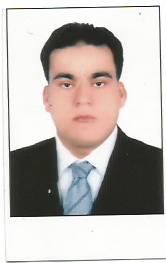 Mohamed Abd El Hakim MohamedQena, EgyptMobile No: (002)01228971842/ whatssapp  +201228971842Email: Mohmedtito713@yahoo.com   /   mohmedtito714@gmail.comPERSONAL INFORMATION :DATE OF BIRTH	  : 15/2/1987NATIONALITY	  : EgyptianMARITAL STATE	  : MarriedRELIGION                  	  : MuslimLANGUAGE(s)      	  : Arabic, English, Russian.EDUCATIONAL ATTAINMENT :       Hotel Institute for Tourism and Hotels in Luxor EGOTH                                      CAREER OBJECTIVES :A career with a progressive organization that will use my skills, abilities and experience in an executive capacity where I can effectively contribute to operations in any capacity that best matches my skills and experience.QUALITIES AND TRAITS :Motivated and hardworking individual, skilled in problem solving, responsible, efficient with an excellent work ethics.Excellent interpersonal and communication skills.Excellent customer service and public relation skills.Creative solutions approach to problem solving.Flexibility in working conditionsProven ability to work under pressured environment with less supervision.Ability to perform consistently under pressure for long hoursPERSONAL SKILLS :Self-Starter with a accurate and detail orientedWork  ethic.Ability to thrive within a fast-paced environment.Superb verbal and written communication skills.Pragmatic and having a ‘can do’ attitude.Can work well under pressure.Strong sense of responsibility.WORKING EXPERIENCE :POSITION		: captain and  Cashier                                                         . DURATION		: spt2016 till now       EMPLOYE 	             : Movepick  Kingdom of Saudi ArabiaPOSITION		: CaptainDURATION		: jan-2016 till spt -2016.EMPLOYER		: Premium restaurantPOSITION		: Assistant captainDURATION		: mar-2015 till jan -2016.EMPLOYER		: Sunrise Royal Makadi HotelPOSITION		: CaptainDURATION		: apr-2014 till mar-2015EMPLOYER		Steigenberger Aqua Magic Hotel - EgyptPOSITION		: waiterDURATION		: may-2013 till mar-2014EMPLOYER		: Plumarroel Kiriazi InterContinental Hotel, EgyptPOSITION		: waiter DURATION		: apr-2012 till apr-2013EMPLOYER		: Sranti Fun City Makadi Hotel - Egypt POSITION		: waiter DURATION		: jan-2010 till feb-2012EMPLOYER		: City Korea Hotel - EgyptPOSITION		: A training course in the service of hospitalityDURATION		: jan-2009 till jun-2009EMPLOYER		: Hilton Resort& Spa Luxor - egypt